GibraltarGibraltarGibraltarGibraltarFebruary 2024February 2024February 2024February 2024MondayTuesdayWednesdayThursdayFridaySaturdaySunday1234567891011121314151617181920212223242526272829NOTES: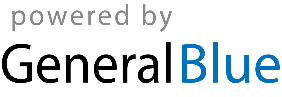 